受文者：國際扶輪3500地區各扶輪社副  本：國際扶輪3500地區2015~16年度總監當選人 林黃彰DGE Johnson        國際扶輪3500地區2016~17年度總監提名人 鄭桓圭DGN Peter        TRYEX主委 劉啟田PDG Surgeon 暨TRYEX國外聯絡人        國際扶輪3500地區青少年交換委員會 副主委、顧問、委員主  旨：函知2015-16年度長、短期交換派遣學生申請辦法說明：青少年交換活動的目的：本計畫提供青年學生與扶輪接待家庭、扶輪義工，以及社區整體許多的助益。透過青少年交換，學生能學習外國生活的各種面向。隨著對於世界的概念不斷進步，他們漸趨成熟，發展對自己更深層的瞭解。融入外國的教育體制，加強了他們的學業與個人成長。接待扶輪社與家庭和社區整體也因為與來自不同文化的廣泛、友善接觸而豐富。2015~16 年度長期、短期派遣交換學生申請辦法及程序請參考附件說明。報名方式：	     1、請於截止日期10/20(星期一)前，寄至RYE辦公室:             324 平鎮市環南路二段15號1樓 青少年交換委員會收            如有任何疑問請與RYE辦公室 Anessa小姐聯絡 TEL：03-2810835             EMAIL：yepd3500@gmail.com；FAX：03-4932922         2、準備文件如下：中文申請書一份---（如附加檔案）請用電子檔或可用隨身碟存入並郵寄，請勿忘記在隨身碟上寫上姓名。(書面部份含體檢表（中文版）與學校成績證明- 中文版1份、英文版4份，   繳交前二年成績單，若是升高一學生請繳交國中成績單。)托福、多益、SLEP or全民英檢初級成績證明一份。(參加今年度交換學生福考試請於網路查詢成績當日，列印出成績並EMAIL至yepd3500@gmail.com)(3)	戶籍謄本一份-近3個月(或甲式戶口名簿影本乙份)。(4)	接待家庭預定表一份。(5)	證件照照片電子檔(以護照為主)。(6)	推薦社出具理事會通過證明函。(7)	接待家庭同意書，並由顧問簽署。隨函附件：附件1. 2015~16年度長期派遣交換學生申請辦法附件2. 2015~16年度短期派遣交換學生申請辦法附件3. 2015~16年度青少年長期交換計劃中文申請書附件4. 2015~16年度青少年短期交換計劃中文申請書附件5. 2015~16年度交換學生托福考試辦法   五、	函請查照。地區總監 陳全雄地區青年服務主委 蔡建東地區青少年交換主委 苑芝珊國 際 扶 輪 3500 地 區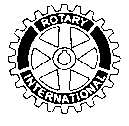 Rotary International District 3500320 桃園縣中壢市中央西路二段211號 地區總監 陳全雄 / DG RockE-mai：d3500dg2014.rock@gmail.com  Tel：03-4923500  Fax：03-49530122014年9月10日140910-01國 際 扶 輪 3500 地 區Rotary International District 3500320 桃園縣中壢市中央西路二段211號 地區總監 陳全雄 / DG RockE-mai：d3500dg2014.rock@gmail.com  Tel：03-4923500  Fax：03-49530122014年9月  日